THE JUDICIAL COURT OF TEXAS A&MPre-Trial MotionSubmitting Party: 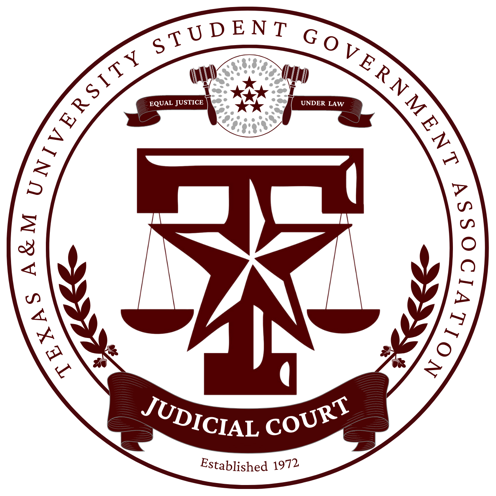 Motion #Type of MotionReasoning1Digital Signature:Date: